Table S1: Germination of recombinant Lpa lines selected in the F2:3 generation of recombinant progenies during 2012-13Lpa: Low phytic acidTable S2: Germination and grain quality assessment of recombinant Lpa lines selected in the F3:4 generation of recombinant progenies under controlled conditions during 2014-15G%: Germination percentage, Homo: Homozygous for low phytate trait,  PDL: Paddy length   PDW : Paddy Width   PDL/PDW : Paddy length width ratio, GL: Grain length, GW: Grain width, GL/GW: Grain length width ratio, CGL: Cooked grain length, ER: Elongation ratio (CGL/GL), HRR: Head rice recovery, B%: Bursting %Aroma: + (present), - (absent)Table S3: Colorimetric assay and yield Performance of nine plants in 1st BC1F2:3populations (Lpa5 × Super Basmati × Super Basmati)H: heterozygous for low phytate trait,  N: negative for low phytate traitTable S4: Colorimetric assay and yield Performance of thirty eight plants in 2nd BC1F2:3populations (Super Basmati × Lpa5 × Super Basmati)Table S5: Colorimetric assay and yield Performance of eleven plants in 3rd BC1F2:3populations (Lpa59 × Super Basmati × Super Basmati)Table S6: Colorimetric assay and yield Performance of fifty three plants in 4th BC1F2:3 populations (Super Basmati × Lpa59 × Super Basmati)   N: negative for low phytate trait   H: Heterozygous for low phytate trait, Homo: Pure for low phytate traitTable S7: Variation in yield and associated traits among progenies of four back cross populations BC1F3:4 H:   Heterozygous for low phytate trait                                   N:   Negative for low phytate trait                       Homo:   Homozygous for low phytate trait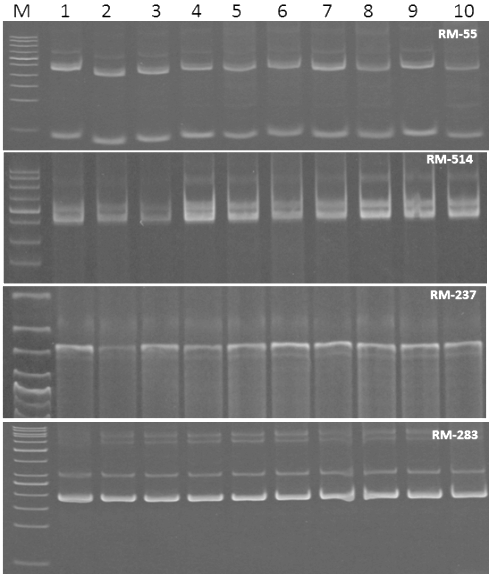 Figure S1: Electrophorogram showing microsatellite profiles of the parental genotype and low phytate mutants using different primers resolved on 6% PAGE.Lane: 1-9, Lpa5, Lpa6, Lpa7, Lpa30, Lpa88, Lpa153, Lpa239, Lpa244 and Lpa257 respectively, Lane: 10, Super basmati, M: DNA ladder iVDye 50bp DNA ladder (GenDEPOT)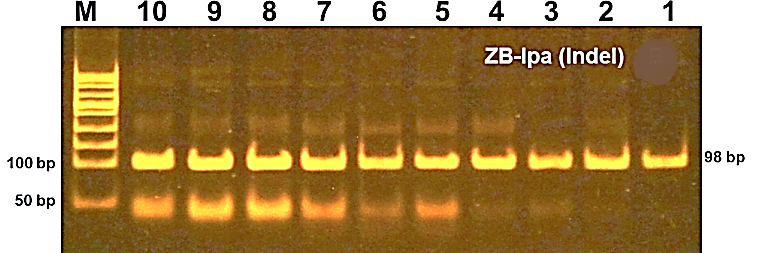 Figure S2: Electrophorogram showing ZB-Lpa (indel) profiles of the parental genotype and low phytate mutants using different primers. Lane: 1-9, Lpa5, Lpa6, Lpa7, Lpa30, Lpa88, Lpa153, Lpa239, Lpa244 and Lpa257 respectively, Lane: 10, Super basmati, M: 50bp DNA ladder (GM305 Biobasic). 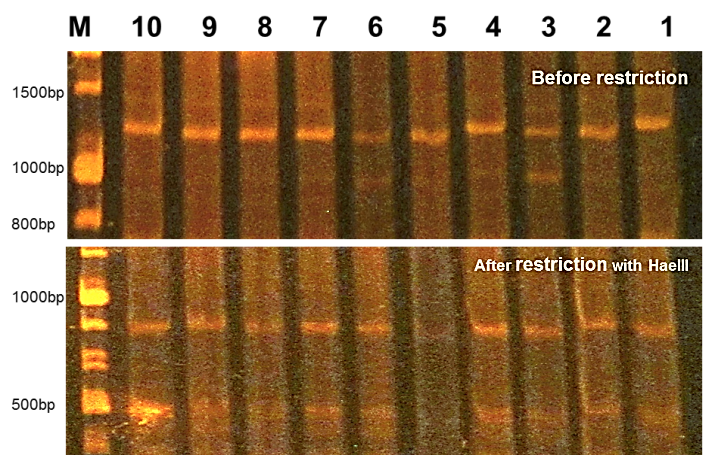 Figure S3: Electrophorogram showing profiles of the parental genotype and low phytate mutants using XS-Lpa primers resolved on 1% Agarose gel. Lane: 1-9, Lpa5, Lpa6, Lpa7, Lpa30, Lpa88, Lpa153, Lpa239, Lpa244 and Lpa257 respectively, Lane: 10, Super basmati, M: DNA 1 kb (+) DNA Ladder Marker (Cat.# DM003 Enzynomics).Sr. NoProgeny NoTotal seedsSeeds germinatedGermination %age1Lpa55019382Lpa65019383Lpa75014284Lpa305023465Lpa5850366Lpa7350487Lpa114509188Lpa1325012Super Basmati (Control)Super Basmati (Control)503264Sr. No.ProgenyG %Lpa testPDL (mm)PDW (mm)PDL/PDWGL(mm)GW(mm)GL/GWCGL(mm)ERHRR(%)B (%) Aroma1Lpa6-322Homo10.5625.287.421.504.9512.91.74564+2Lpa7-328Homo10.7225.367.471.504.9813.51.81536+3Lpa10-24Homo10.7425.377.471.504.9813.51.81536+4Lpa12-322Homo10.6025.307.391.504.9313.51.83564+5Lpa12-440Homo10.6825.347.391.504.9313.51.83573+6Lpa53-126Homo10.8025.407.461.504.9713.51.81574+7Lpa53-418Homo10.8025.407.461.504.9713.51.81565+8Lpa55-138Homo11.0025.507.471.504.9813.51.81583+9Lpa55-218Homo10.9025.467.471.504.9813.51.81593+10Lpa55-412Homo10.9625.487.471.504.9813.51.81593+11Lpa56-124Homo11.0025.507.471.504.9813.51.81583+12Lpa56-332Homo11.0025.507.471.504.9813.51.81527+13Lpa56-440Homo10.9225.467.471.504.9813.51.81517+14Lpa63-338Homo10.9625.487.471.504.9813.51.81526+15Lpa66-322Homo10.9625.487.471.504.9813.51.81536+16Lpa99-122Homo10.9625.487.471.504.9813.51.81573+17Lpa99-218Homo10.9225.467.471.504.9813.51.81535+18Lpa101-126Homo10.4025.217.391.504.9312.71.72555+19Lpa101-330Homo10.4025.217.391.504.9312.71.72536+20Lpa101-442Homo10.4025.227.391.504.9312.91.75563+21Lpa111-124Homo10.3025.167.341.504.8912.51.70573+22Lpa122-114Homo10.4025.227.361.504.9113.51.83564+23Lpa122-418Homo10.4025.227.361.504.9113.51.83563+24Lpa123-228Homo10.3025.177.361.504.9112.51.70573+25Lpa123-334Homo10.2025.027.261.504.8412.41.71546+26Lpa124-114Homo10.9025.437.471.504.9813.51.81546+27Lpa138-128Homo10.3025.147.261.504.8412.81.76536+28Lpa138-214Homo10.4025.197.341.504.8912.91.76537+29Lpa138-36Homo10.2025.127.261.504.8412.71.75537+30Lpa144-414Homo10.7025.367.381.504.9212.31.67583+31Lpa154-222Homo10.4025.227.261.504.8412.61.74555+32Lpa166-138Homo11.1025.547.471.504.9813.71.83545+33Lpa166-310Homo11.0025.527.471.504.9813.61.82555+34Lpa169-420Homo10.6025.297.391.504.9312.91.75545+35Lpa174-230Homo10.7025.347.391.504.9312.91.75573+36Lpa174-432Homo10.8025.407.391.504.9312.91.75583+37Lpa200-124Homo11.0025.507.461.504.9713.41.80573+38Lpa200-224Homo11.0025.507.461.504.9713.51.81563+Super Bas. (check)Super Bas. (check)84Wild Type11.0025.507.471.504.9813.61.82593+Sr .NoProgenyPHPT/PPLPB/PF%Lpa testY/P(gm)1Lpa941291629.51092.36H 29.62Lpa -10613214301092.77H 21.63Lpa -10712416291194.94H 234Lpa -11513418281087.79H 235Lpa1171321728.51196.35H 24.26Lpa1241451829988.14H28.27Lpa1291461729.51072.88H23.68Lpa1301451431.51091.72H24.49Lpa1321441530990.48H27.6Super basmati (Check)Super basmati (Check)1281629.251283.00N21.13Sr .NoProgenyPHPT/PPLPB/PF%Lpa testY/P (gm)1Lpa1331291130.51094.87N18.82Lpa1341341228.51091.78H18.23Lpa1351371130.01194.93H17.64Lpa136128926.5993.85N11.65Lpa1371241428.01091.45N18.46Lpa1381281430.01094.44N21.27Lpa1391321228.01095.92N17.88Lpa1401401429.0991.41N19.49Lpa1411321227.0991.04Homo14.410Lpa1421241529.01190.79N19.811Lpa14314013291094.20N14.212Lpa1441321527.51089.76N17.213Lpa1451281330994.44N2014Lpa1461321529.5993.55N19.215Lpa1471321427.5991.53N11.816Lpa14812814301095.57H20.617Lpa1491271027993.38N12.418Lpa15012212191094.37N16.219Lpa15112510301096.30N18.820Lpa1521271127990.32N16.221Lpa15313013281095.71H18.222Lpa1541311329.51193.41H1923Lpa155Data missingData missingData missingData missingData missingData missingData missing24Lpa15612812271194.93N17.625Lpa1571251129.51092.86N1526Lpa1581181527.5996.55N18.827Lpa15912211281094.12H16.228Lpa16013114301094.35N1729Lpa1611251627990.63H19.430Lpa16212512281191.55N17.631Lpa1631271529.51095.81N23.832Lpa1641221428991.41N20.433Lpa16513015291092.31N22.634Lpa1661291728.51294.74H27.235Lpa1671371527.5990.32N16.836Lpa1681191326.5994.92N1737Lpa16912512291093.04H14.438Lpa17012517281094.85N19.4Super basmatiSuper basmati127.671629.2511.6683N21.13Sr .NoProgenyPHPT/PPLPB/PF%Lpa testY/P (gm)1Lpa701202030.51188.89H28.42Lpa7113214311291.93H24.83Lpa721221428.51091.97H214Lpa731311729.51094.66H21.85Lpa7413113291193.38H19.46Lpa7513113291193.38H19.47Lpa791242127.5994.56H31.28Lpa841341430.51195.39H16.69Lpa871241526991.24H16.410Lpa901231328989.92H16.811Lpa911251125987.97H16.0Super basmati(Check)Super basmati(Check)1281629.2511.6683N21.1Sr .NoProgenyPHPT/PPLPB/PF%Lpa TestY/P (gm)1Lpa1711221329.01086.67N16.82Lpa1721241328.5988.28N21.43Lpa1731211030.01190.30N12.04Lpa1741131028.51093.55N19.25Lpa1751241229.51186.79H17.46Lpa1761251131.51185.09N20.87Lpa1771241330.51283.85N16.88Lpa1781321327.51085.52H22.49Lpa179125829.51285.35N8.4010Lpa1801341328.0992.03H29.412Lpa1821241129.0993.75H17.813Lpa1831341331.01192.94H17.214Lpa1841341428.01192.52N16.615Lpa1851291227.51094.07N13.616Lpa1861371630.51092.24H28.617Lpa1871341128.01194.74H15.418Lpa1881331728.0995.49N22.619Lpa1891141327.0986.62H13.420Lpa1901321731.0988.89H30.821Lpa1911351428.0983.23N23.422Lpa1921391329.51694.12N24.623Lpa1931251329.0885.71N21.624Lpa1941341231.01192.05N24.825Lpa1951311429.01194.44N24.826Lpa1961321230.01090.58N20.427Lpa1971331429.01085.96N19.228Lpa1981351430.51186.99H24.829Lpa1991371731.01090.65N24.630Lpa200137930.0988.54H17.631Lpa2011321129.0992.73H17.832Lpa2021371530.01087.76H24.433Lpa2031361228.01188.51H16.434Lpa2041421429.51091.45H25.435Lpa2051281228.01194.12Homo15.236Lpa2061341328.51091.55N20.837Lpa2071311329.01088.16H19.638Lpa2081411731.01189.78N31.039Lpa2091372238.01180.33H28.240Lpa2101381527.51094.67N17.641Lpa2111371330.01192.50N21.042Lpa2121281428.5993.24H21.443Lpa2131271529.0987.18H15.644Lpa2141341128.51192.25N24.245Lpa2151381229.51093.48H20.846Lpa2161291329.01091.77N13.647Lpa2171281528.01095.80N16.248Lpa2181361129.01191.18H20.449Lpa2191291529.51094.37N20.650Lpa2201271329.01089.76N17.851Lpa2211231128.0994.31H15.452Lpa2221221327.51193.66N18.853Lpa2231211528.01094.52H16.2Check (Super Basmati)Check (Super Basmati)1281629.2511.6683.00N21.1Sr. NoProgeny NoPH (cm)PTPPL (cm)PBRF%Y/P (gm)Y/P (gm)Lpa TestsLpa5 × Super Basmati × Super Basmati (1st BC1F3:4 population)Lpa5 × Super Basmati × Super Basmati (1st BC1F3:4 population)Lpa5 × Super Basmati × Super Basmati (1st BC1F3:4 population)Lpa5 × Super Basmati × Super Basmati (1st BC1F3:4 population)Lpa5 × Super Basmati × Super Basmati (1st BC1F3:4 population)Lpa5 × Super Basmati × Super Basmati (1st BC1F3:4 population)Lpa5 × Super Basmati × Super Basmati (1st BC1F3:4 population)Lpa5 × Super Basmati × Super Basmati (1st BC1F3:4 population)Lpa5 × Super Basmati × Super Basmati (1st BC1F3:4 population)Lpa5 × Super Basmati × Super Basmati (1st BC1F3:4 population)1Lpa94-1121±313±430±19±189±215±415±4H2Lpa106-1116±913±429±29±184±610±210±2H3Lpa107-1117±814±327±19±183±415±315±3H4Lpa115-1123±315±329±110±193±114±214±2H5Lpa117-1122±713±228±59±189±215±115±1H6Lpa124-1119±910±227±19±190±213±313±3N7Lpa129-1122±713±428±310±193±314±514±5N8Lpa130-1121±712±128±210±289±313±313±3H9Lpa132-1120±313±129±110±193±316±216±2HSuper Basmati × Lpa5 × Super Basmati (2nd BC1F3:4 Population)Super Basmati × Lpa5 × Super Basmati (2nd BC1F3:4 Population)Super Basmati × Lpa5 × Super Basmati (2nd BC1F3:4 Population)Super Basmati × Lpa5 × Super Basmati (2nd BC1F3:4 Population)Super Basmati × Lpa5 × Super Basmati (2nd BC1F3:4 Population)Super Basmati × Lpa5 × Super Basmati (2nd BC1F3:4 Population)Super Basmati × Lpa5 × Super Basmati (2nd BC1F3:4 Population)Super Basmati × Lpa5 × Super Basmati (2nd BC1F3:4 Population)Super Basmati × Lpa5 × Super Basmati (2nd BC1F3:4 Population)Super Basmati × Lpa5 × Super Basmati (2nd BC1F3:4 Population)1Lpa133-1114±713±128±110±187±212±212±2N 2Lpa134-1116±313±327±19±186±212±212±2H 3Lpa135-1115±411±227±210±288±310±110±1N 4Lpa136-1112±310±326±19±188±29±49±4N 5Lpa137-1113±310±327±19±185±210±410±4N 6Lpa138-1125±412±527±29±183±611±511±5N 7Lpa139-1117±413±328±29±187±312±412±4N 8Lpa140-1125±17±528±38±284±49±69±6N 9Lpa141-4109±210±227±210±188±114±114±1Homo 10Lpa142-1108±810±125±29±191±38±28±2N 11Lpa143-1122±915±428±29±187±411±311±3N 12Lpa144-1116±110±227±29±190±38±28±2N 13Lpa145-1111±911±227±210±189±39±49±4N 14Lpa146-1113±411±327±19±187±510±310±3N 15Lpa147-1114±1011±225±39±189±511±211±2N 16Lpa148-1111±213±529±110±188±414±314±3H 17Lpa149-1111±38±227±110±283±108±18±1N 18Lpa150-1120±512±127±111±288±1011±211±2N 19Lpa151-1121±511±128±110±188±611±211±2N 20Lpa152-1121±211±127±110±184±510±210±2N 21Lpa153-1126±611±126±110±190±612±212±2H 22Lpa154-1125±413±327±110±189±314±414±4H 23Lpa156-1122±510±226±110±186±49±29±2N 24Lpa157-1118±312±228±29±191±110±110±1N 25Lpa158-1119±510±127±39±189±313±213±2N 26Lpa159-1121±513±328±19±188±317±417±4H 27Lpa160-1121±612±230±110±187±213±213±2N 28Lpa161-1130±415±326±19±091±118±318±3H 29Lpa162-1116±410±225±29±187±311±311±3N 30Lpa163-1114±410±229±210±189±612±512±5N 31Lpa164-1118±610±428±110±189±512±312±3N 32Lpa165-1119±311±126±110±092±211±211±2N 33Lpa166-1112±510±327±210±193±210±510±5H 34Lpa167-1124±610±128±110±190±311±311±3N 35Lpa168-1110±57±225±19±192±48±18±1N 36Lpa169-1115±310±126±210±190±411±211±2H 37Lpa170-1123±411±427±29±190±410±210±2NLpa59 × Super Basmati × Super Basmati  (3rd BC1F3:4 population)Lpa59 × Super Basmati × Super Basmati  (3rd BC1F3:4 population)Lpa59 × Super Basmati × Super Basmati  (3rd BC1F3:4 population)Lpa59 × Super Basmati × Super Basmati  (3rd BC1F3:4 population)Lpa59 × Super Basmati × Super Basmati  (3rd BC1F3:4 population)Lpa59 × Super Basmati × Super Basmati  (3rd BC1F3:4 population)Lpa59 × Super Basmati × Super Basmati  (3rd BC1F3:4 population)Lpa59 × Super Basmati × Super Basmati  (3rd BC1F3:4 population)Lpa59 × Super Basmati × Super Basmati  (3rd BC1F3:4 population)Lpa59 × Super Basmati × Super Basmati  (3rd BC1F3:4 population) 1Lpa70-1117±813±329±210±191±217±3HH 2Lpa71-1122±614±228±110±191±318±1HH 3Lpa72-1122±713±129±110±190±115±2HH 4Lpa73-1121±517±328±110±191±316±3HH 5Lpa74-1120±616±329±310±189±214±3HH 6Lpa75-1118±514±428±29±192±414±4HH 7Lpa79-1120±513±130±211±190±316±3HH 8Lpa84-1120±713±128±310±188±414±3HH 9Lpa87-1123±814±230±210±188±417±2HH 10Lpa90-1114±413±129±110±193±414±2HH 11Lpa91-1119±315±329±110±188±516±3HHSuper Basmati × Lpa59× Super Basmati (4thBC1F3:4 population)Super Basmati × Lpa59× Super Basmati (4thBC1F3:4 population)Super Basmati × Lpa59× Super Basmati (4thBC1F3:4 population)Super Basmati × Lpa59× Super Basmati (4thBC1F3:4 population)Super Basmati × Lpa59× Super Basmati (4thBC1F3:4 population)Super Basmati × Lpa59× Super Basmati (4thBC1F3:4 population)Super Basmati × Lpa59× Super Basmati (4thBC1F3:4 population)Super Basmati × Lpa59× Super Basmati (4thBC1F3:4 population)Super Basmati × Lpa59× Super Basmati (4thBC1F3:4 population)Super Basmati × Lpa59× Super Basmati (4thBC1F3:4 population)1Lpa171-4117±414±330±110±187±416±2NN 2Lpa172-1121±316±229±110±189±315±1NN 3Lpa173-1127±312±129±210±192±314±3NN 4Lpa174-1122±415±130±111±187±417±2NN 5Lpa175-1130±416±329±111±192±219±4HH 6Lpa176-1123±517±128±29±186±315±3NN 7Lpa177-1121±217±227±210±186±315±1NN 8Lpa178-1123±413±425±19±186±313±4HH 9Lpa179-1126±413±130±210±188±315±3NN 10Lpa180-1131±215±128±210±184±318±1HH 11Lpa181-1119±516±328±210±187±215±3HH 12Lpa182-1122±615±328±110±185±614±4HH 13Lpa184-1128±419±628±211±185±518±5NN 14Lpa185-1122±314±227±310±188±116±6NN 15Lpa186-1117±314±327±39±189±213±4HH 16Lpa187-1126±315±328±310±183±316±1HH 17Lpa188-1116±116±329±110±185±115±2NN 18Lpa189-1119±416±226±110±186±117±5HH 19Lpa190-1125±617±228±210±186±219±4HH 20Lpa191-1120±716±130±210±184±119±2NN 21Lpa192-1126±313±229±210±177±314±2NN 22Lpa193-1122±316±129±210±182±215±2NN 23Lpa194-1131±414±529±310±287±517±3NN 24Lpa195-1110±212±128±210±186±410±2NN 25Lpa196-1124±713±227±111±286±211±6NN 26Lpa197-1118±415±326±210±186±412±4NN 27Lpa198-1125±511±329±210±188±312±3HH 28Lpa199-1120±515±329±111±189±314±5NN 29Lpa200-1124±413±228±211±187±511±4HH 30Lpa201-1102±112±423±19±184±916±2HH 31Lpa202-1120±311±229±110±191±215±2HH 32Lpa203-1124±515±229±29±189±317±1HH 33Lpa204-1116±310±124±19±189±311±4HH 34Lpa205-4107±913±429±110±286±512±7HomoHomo 35Lpa206-1124±516±328±110±186±417±1NN 36Lpa207-1124±518±329±29±188±218±2HH 37Lpa208-1119±817±428±210±188±118±8NN 38Lpa209-1121±513±229±210±190±216±2HH 39Lpa210-1119±316±429±110±186±615±2NN 40Lpa211-1122±615±427±111±188±314±5NN 41Lpa212-1113±115±228±19±093±315±3HH 42Lpa213-1110±319±327±19±185±420±3HH 43Lpa214-1118±115±327±19±191±416±6NN 44Lpa215-1122±515±324±19±190±417±2HH 45Lpa216-1116±115±227±39±187±416±1NN 46Lpa217-1118±410±128±19±187±211±3NN 47Lpa218-1123±512±226±210±189±214±3HH 48Lpa219-1114±314±528±111±189±517±7NN 49Lpa220-1118±210±225±110±188±311±3NN 50Lpa221-1121±316±228±110±192±115±2HH 51Lpa222-1122±610±227±29±186±411±3NN 52Lpa223-1107±913±528±210±189±413±6HH